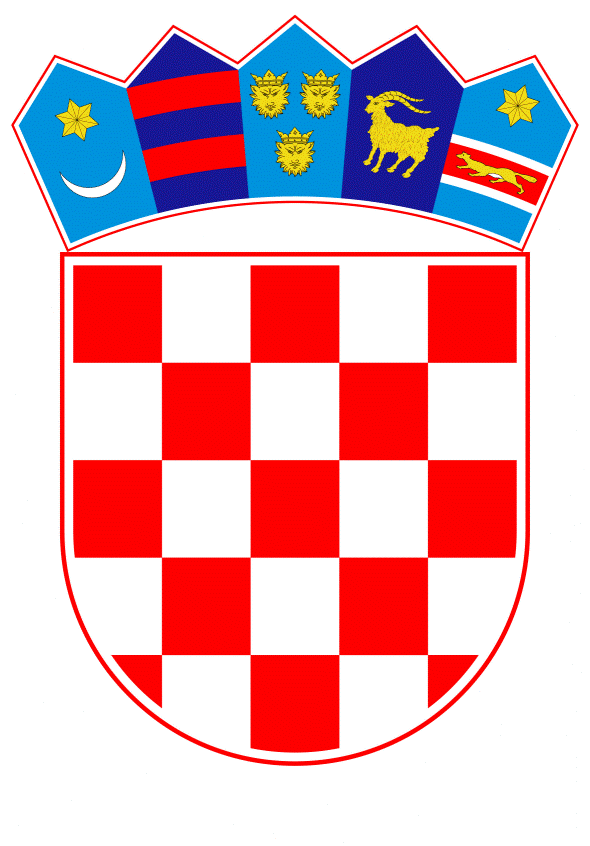 VLADA REPUBLIKE HRVATSKEZagreb, 30. lipnja 2023.______________________________________________________________________________________________________________________________________________________________________________________________________________________________Banski dvori | Trg Sv. Marka 2 | 10000 Zagreb | tel. 01 4569 222 | vlada.gov.hrPRIJEDLOGNa temelju članka 26. Zakona o istraživanju i eksploataciji ugljikovodika („Narodne novine“, br. 52/18., 52/19. i 30/21.) Vlada Republike Hrvatske je na sjednici održanoj ____________ 2023. donijelaODLUKUo ukidanju dozvole za istraživanje i eksploataciju ugljikovodika na području Dinarida u istražnom prostoru ugljikovodika „DI-14“I.Ukida se Odluka o izdavanju dozvole za istraživanje i eksploataciju ugljikovodika na području Dinarida u istražnom prostoru ugljikovodika „DI-14“ („Narodne novine“, broj 119/19). II.U Registru istražnih prostora društvo INA–Industrija nafte, d.d., Avenija Većeslava Holjevca 10, Zagreb, OIB: 27759560625 briše se kao ovlaštenik u istražnom prostoru ugljikovodika „DI-14“.III.U Registru istražnih prostora u istražnom prostoru ugljikovodika „DI-14“ upisuje se Republika Hrvatska kao nositelj istražnog prostora. IV.Ova Odluka stupa na snagu danom donošenja, a objavit će se u „Narodnim novinama“. Klasa:Urbroj:Zagreb, PREDSJEDNIK 								    mr. sc. Andrej PlenkovićOBRAZLOŽENJEVlada Republike Hrvatske donijela je Odluku o izdavanju dozvole za istraživanje i eksploataciju ugljikovodika na području Dinarida u istražnom prostoru ugljikovodika „DI-14“ 5. prosinca 2019. („Narodne novine“, broj 119/19.; u daljnjem tekstu: Dozvola) kojom je Dozvola izdana trgovačkom društvu INA–Industrija nafte, d.d., Avenija Većeslava Holjevca 10, Zagreb, OIB: 27759560625 (u daljnjem tekstu: INA). Na temelju izdane Dozvole INA je potpisala 26. ožujka 2020. Ugovor o istraživanju i podjeli eksploatacije ugljikovodika za istražni prostor ugljikovodika DI-14 s Vladom Republike Hrvatske (u daljnjem tekstu: Ugovor).Istražno razdoblje sukladno Ugovoru i Zakonu o istraživanju i eksploataciji ugljikovodika („Narodne novine“, br. 52/18., 52/19. i 30/21., u daljnjem tekstu: Zakon) traje najdulje pet godina te se dijeli na dvije istražne faze pri čemu prva istražna faza traje tri godine i počinje od datuma stupanja Ugovora na snagu, dok druga istražna faza traje dvije godine, a započinje neposredno nakon prve istražne faze. U razdoblju od ožujka 2020. do prosinca 2022. investitor INA je ispunio Minimalne radne obveze prve istražne faze za istražni prostor ugljikovodika DI-14, na koje se obvezao temeljem članka 5.2.2 Ugovora. Budući da obavljeni istražni radovi nisu ukazali na područje pogodno za daljnje istražne aktivnosti, investitor INA nije iskazao namjeru za ulazak u drugu fazu istražnog razdoblja na predmetnom istražnom prostoru ugljikovodika te je podnio zahtjev za napuštanjem cijelog istražnog prostora DI-14 po isteku trajanja prve faze istražnog razdoblja prema članku 5.1.2 Ugovora (u daljnjem tekstu: Zahtjev). Prva faza istražnog razdoblja za istražni prostor „DI-14“ istekla je 26. ožujka 2023. Radne obveze u prvoj fazi istražnog razdoblja bile su: izrada regionalne naftno-rudarske geološke studije i interpretacija magnetotelurskih mjerenja;snimanje magnetotelurike na području od 1.500 km2 (tisuću petsto četvornih kilometara), na 150 (sto pedeset) mjernih područja.Nastavno na navedeno, nakon provedene kontrole ispravnog evidentiranja troškova, financijske kontrole, provjere kvartalnih izvješća o radovima s kontrolom izvršenja obveza iz Ugovora, Agencija za ugljikovodike je temeljem članka 35. stavka 7. Zakona izdala pisano izvješće o izvršenju minimalnih radnih obveza I. faze istražnog razdoblja na istražnom prostoru ugljikovodika „DI-14“ (KLASA: 310-05/20-01/05, URBROJ: 405-04/01-23-140, od 20. veljače 2023.).Člankom 26. stavkom 1. točkom 1. Zakona propisano je da se dozvola za istraživanje i eksploataciju ugljikovodika ukida odlukom Vlade u slučaju raskida odnosno prestanka, iz bilo kojeg razloga, ugovora o istraživanju i eksploataciji ugljikovodika sklopljenog na temelju izdane dozvole.Imajući u vidu ispunjenje minimalnih radnih obveza prve faze istražnog razdoblja, Zahtjev INA-e te činjenicu da je prva faza istražnog razdoblja istekla 26. ožujka 2023. potrebno je donijeti odluku o ukidanju Dozvole.Procjena fiskalnog učinka – Ova Odluka nema utjecaja na Državni proračun Republike Hrvatske.Slijedom navedenoga, predlaže se donošenje predmetne Odluke. Predlagatelj:Ministarstvo gospodarstva i održivog razvojaPredmet:Prijedlog odluke o ukidanju dozvole za istraživanje i eksploataciju ugljikovodika na području Dinarida u istražnom prostoru ugljikovodika „DI-14“